FONCTIONS TRIGONOMÉTRIQUES Rappels du cours de 1ère en vidéo : https://youtu.be/wJjb3CSS3cg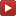 Partie 1 : Cosinus, sinus et cercle trigonométrique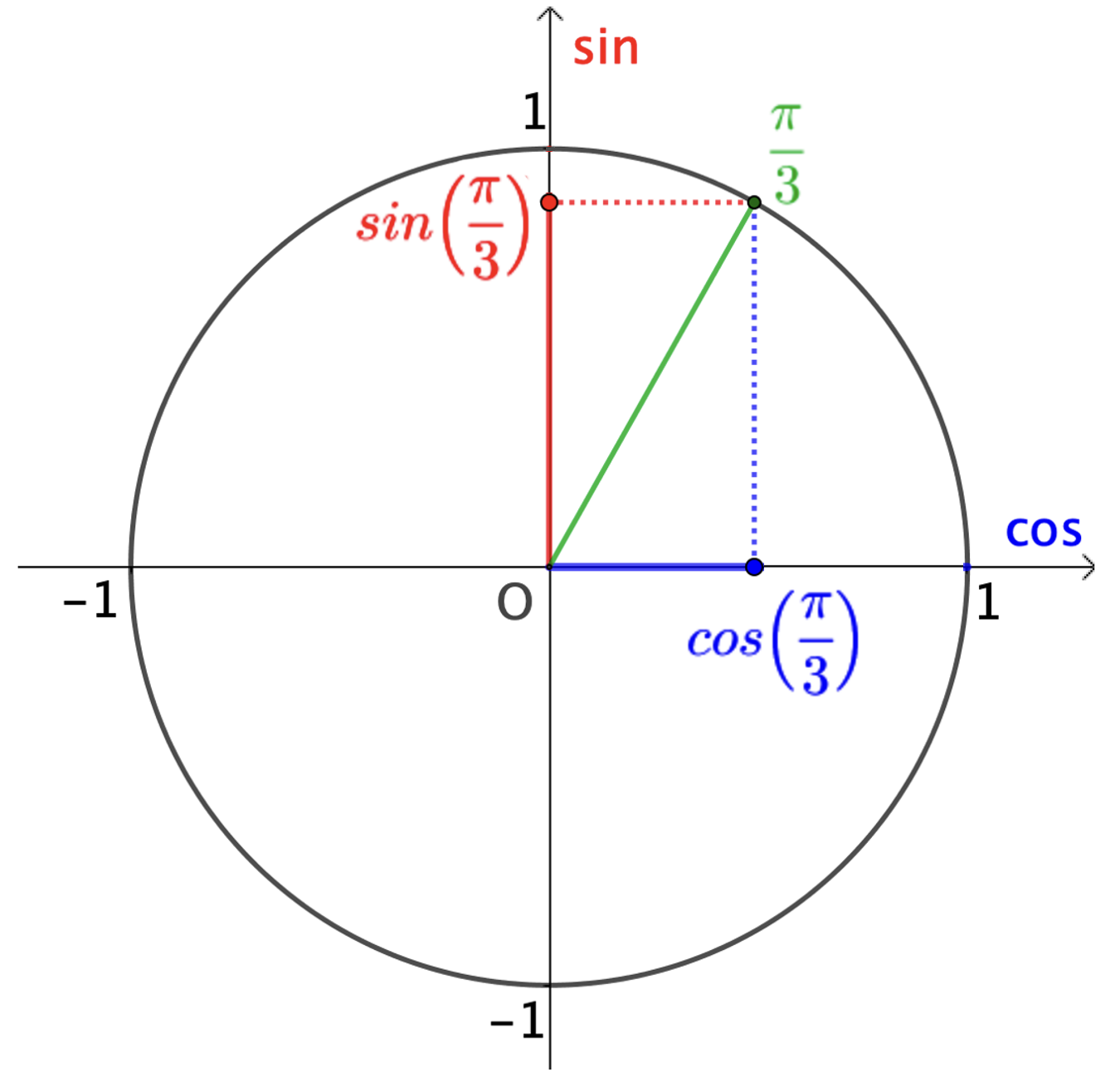 Définitions et propriétésExemple :A l’aide du cercle trigonométrique, il est possible de lire le cosinus et le sinus d’un nombre.Le cosinus se lit sur l’axe des abscisses et le sinus sur l’axe des ordonnées.Définitions : Soit M le point du cercle trigonométrique associé au nombre  (qui est un angle orienté).- Le cosinus de  est l’abscisse de M et on note .- Le sinus de  est l’ordonnée de M et on note .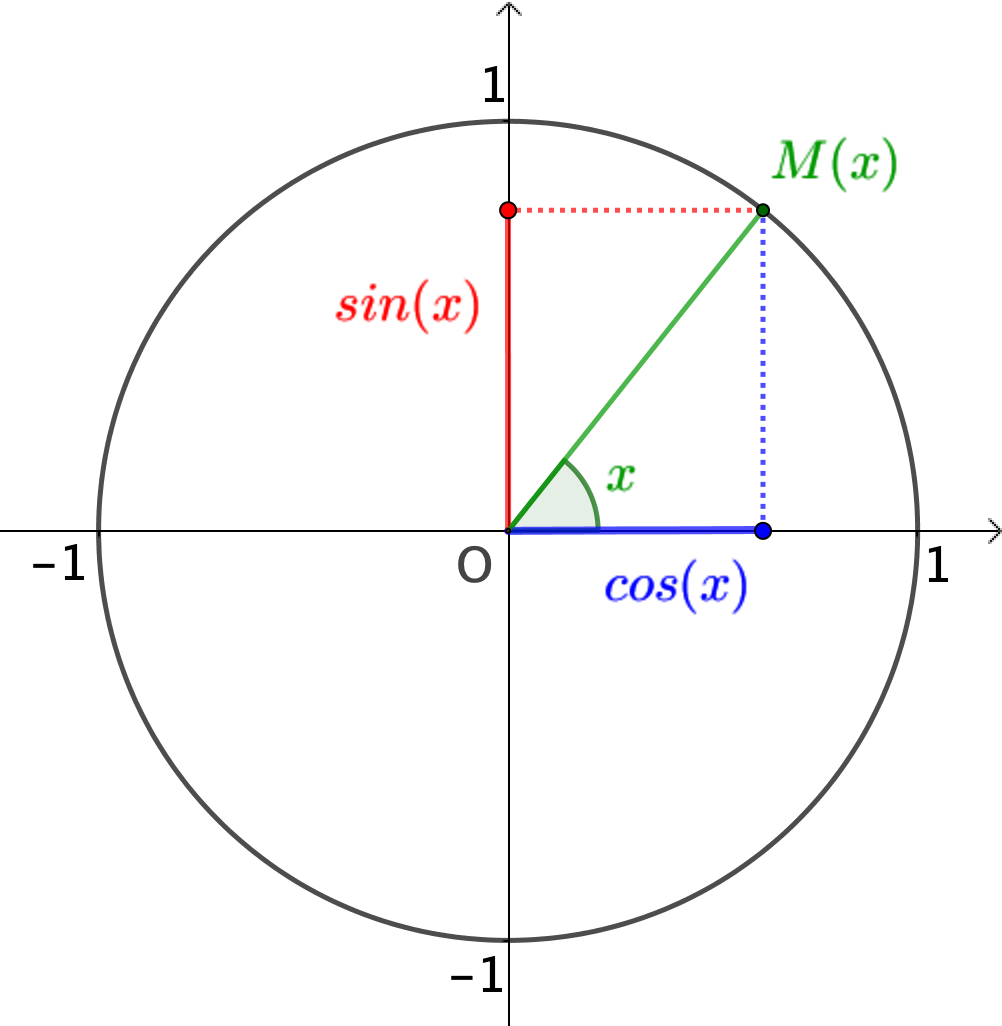 Propriétés : 	et   Valeurs remarquables des fonctions cosinus et sinus :  Vidéo : https://youtu.be/ECNX9hnhG9U 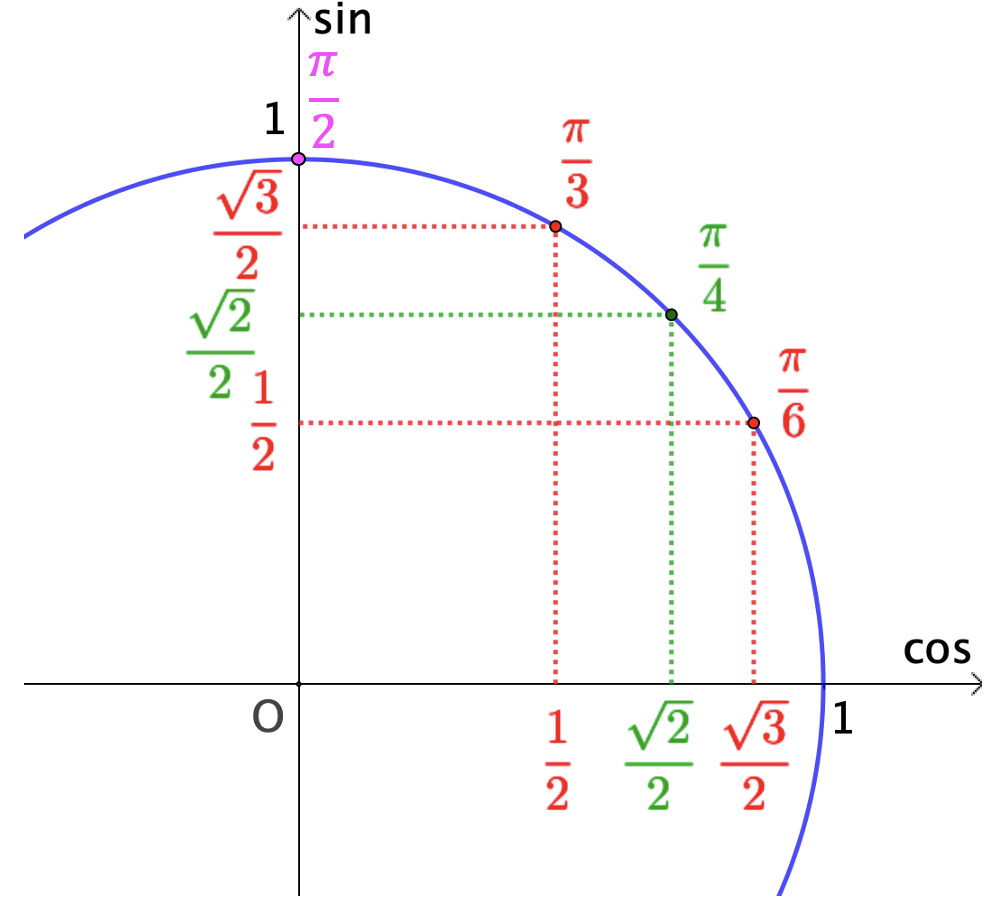 Méthode : Résoudre une équation et une inéquation trigonométrique Vidéo https://youtu.be/p6U55YsS440 Vidéo https://youtu.be/PcgvyxU5FCc  Vidéo https://youtu.be/raU77Qb_-Iw1) Résoudre dans  l'équation :   .2) Résoudre dans , l’inéquation :  .Correction1)   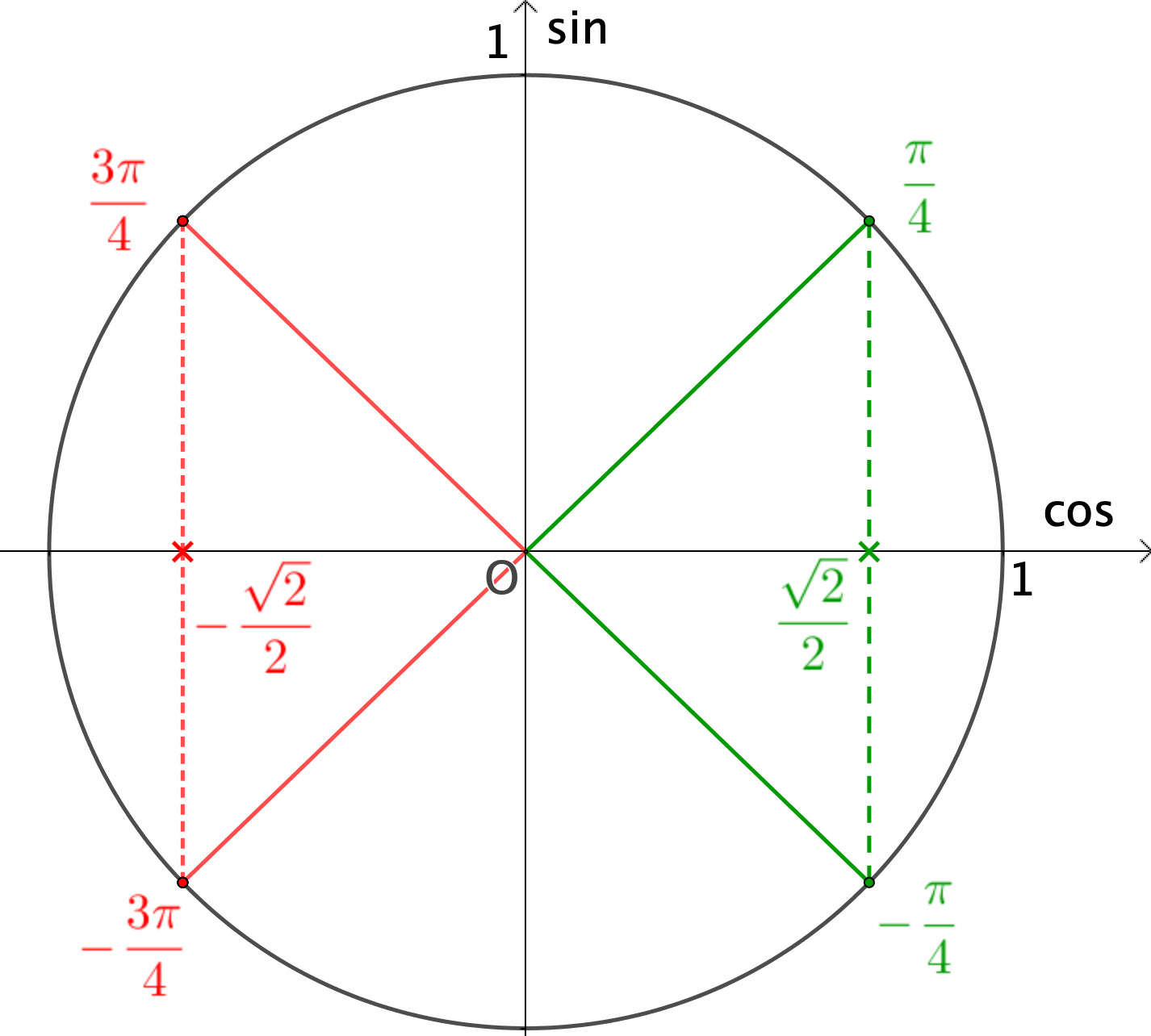 En effet : Soit :Soit :2) - On commence par résoudre l’équation  dans Soit :  ou .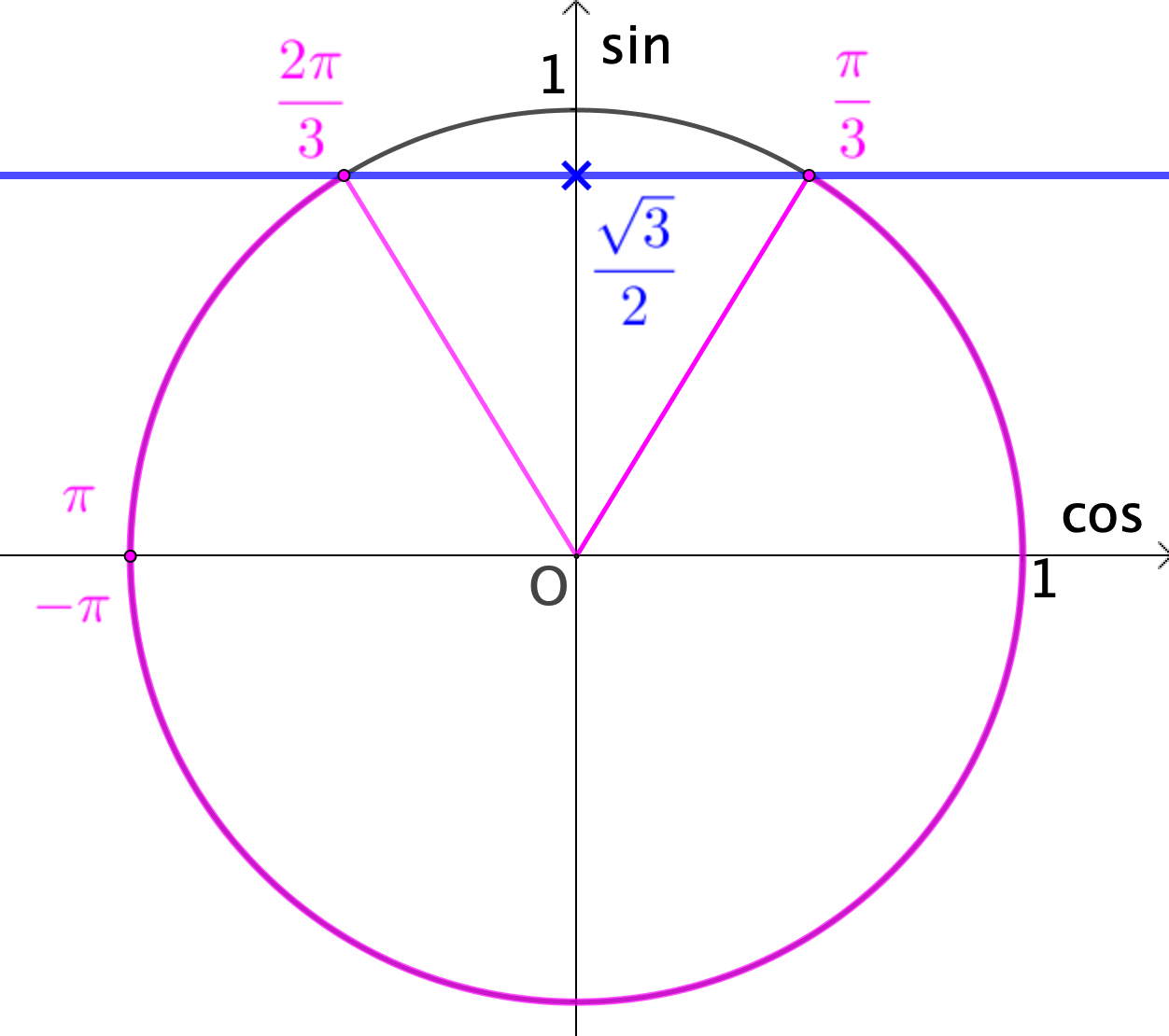 - On veut des valeurs de sinus inférieures à .Elles correspondent à la partie du cercle trigonométrique située en dessous des points associés à  et .Ainsi :Partie 2 : Propriétés des fonctions cosinus et sinusDéfinitionsDéfinitions :La fonction cosinus est la fonction définie sur  qui, à tout réel , associe .La fonction sinus, est la fonction définie sur  qui, à tout réel , associe .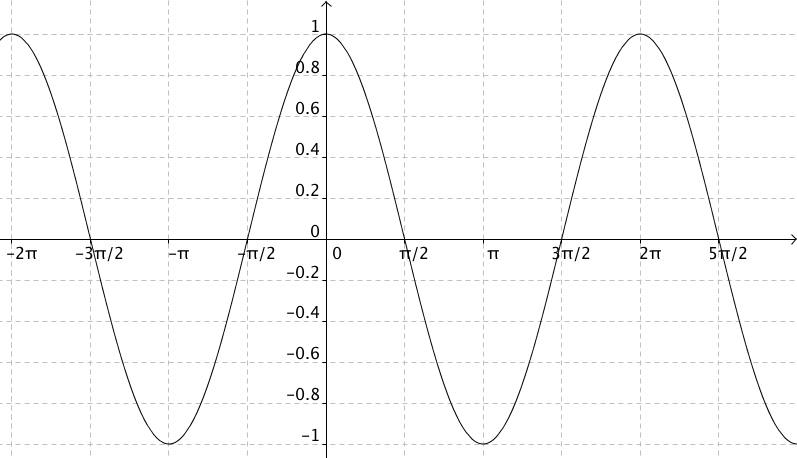 Fonction cosinus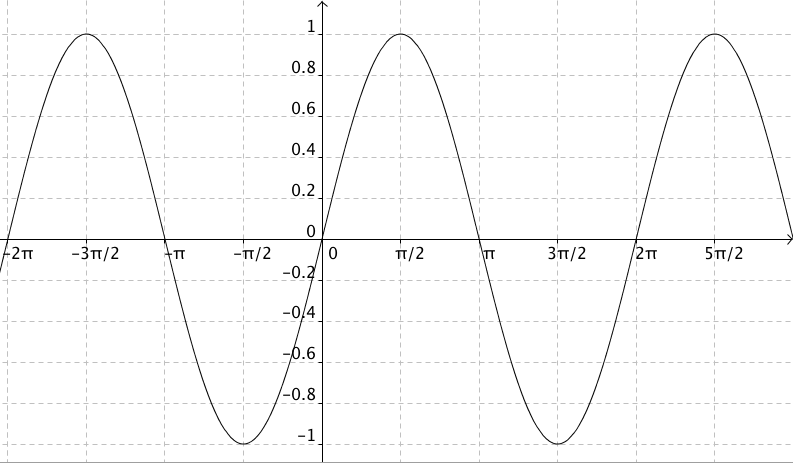 Fonction sinus	2) PériodicitéPropriétés :  1)  où  entier relatif.                       2)  où  entier relatif.Démonstration : Aux points de la droite orientée d'abscisses  et  ont fait correspondre le même point du cercle trigonométrique.Remarque :On dit que les fonctions cosinus et sinus sont périodiques de période .Cela signifie qu’on retrouve le même morceau de courbe sur chaque intervalle de longueur 2.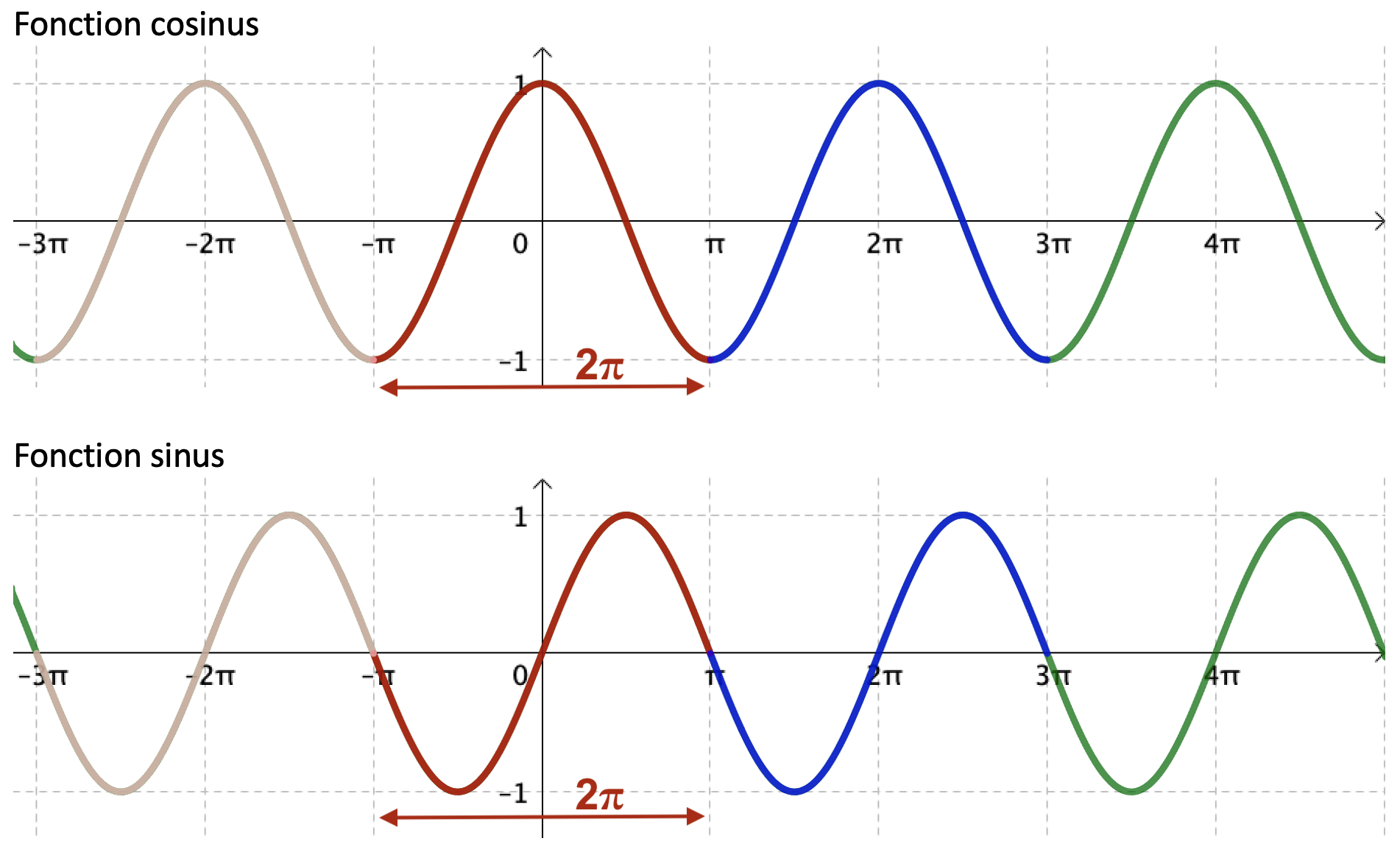 3) ParitéDéfinitions : - Une fonction dont la courbe est symétrique par rapport à l’axe des ordonnées est une fonction paire.- Une fonction dont la courbe est symétrique par rapport à l’origine du repère est une fonction impaire.Remarques :- Pour une fonction paire, on a : .- Pour une fonction impaire, on a : .Ce sont ces résultats qu’il faudra vérifier pour prouver qu’une fonction est paire ou impaire.Propriétés : - La fonction cosinus est paire et on a : - La fonction sinus est impaire et on a : Démonstration : 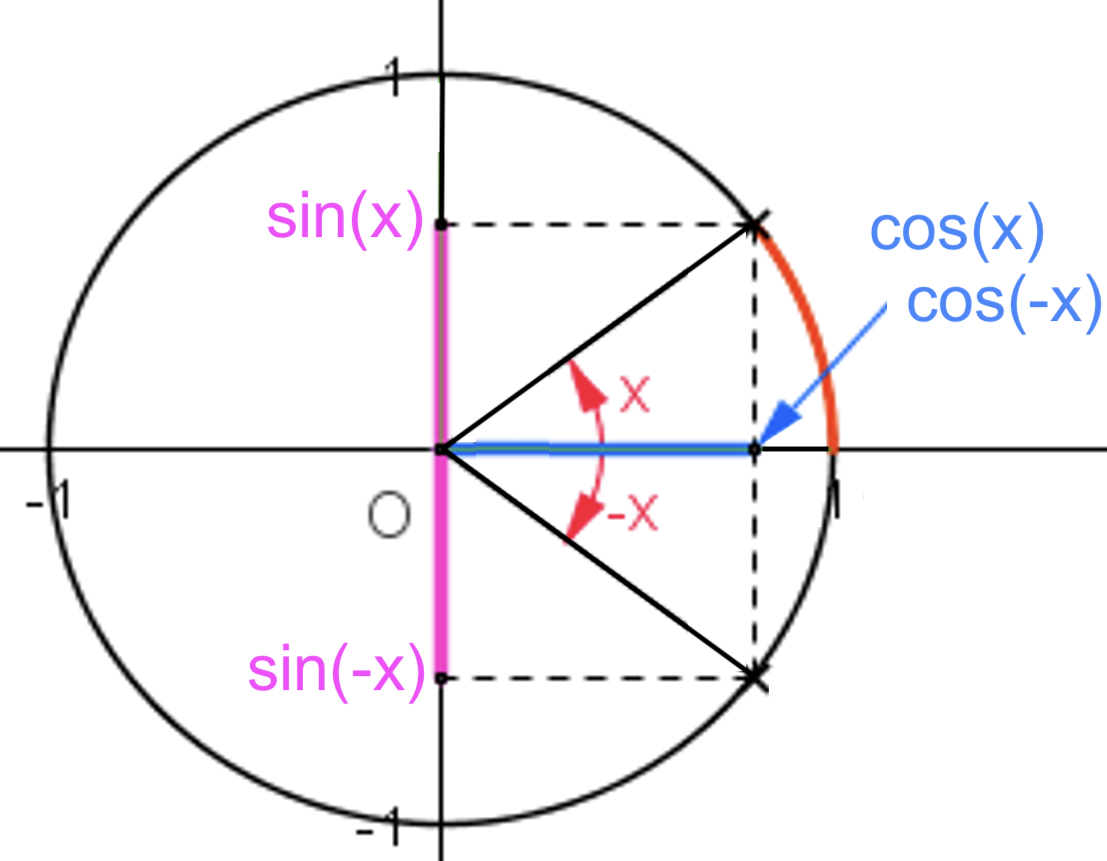 Les angles de mesures  et  sont symétriques par rapport à l’axe des abscisses donc :   et   .Remarques : - La courbe de la fonction cosinus est symétrique par rapport à l'axe des ordonnées.- La courbe de la fonction sinus est symétrique par rapport à l'origine.Méthode : Étudier la parité d'une fonction trigonométrique Vidéo https://youtu.be/hrbgxnCZW_I Démontrer que la fonction  définie sur  par   est impaire.CorrectionOn a :.La fonction  est donc impaire.Sa représentation graphique est symétrique par rapport à l'origine du repère.Méthode : Compléter un graphique par parité et périodicité Vidéo https://youtu.be/KbCpqXSvR8MSoit  une fonction impaire et périodique de période . Compléter sa représentation graphique sur l'intervalle .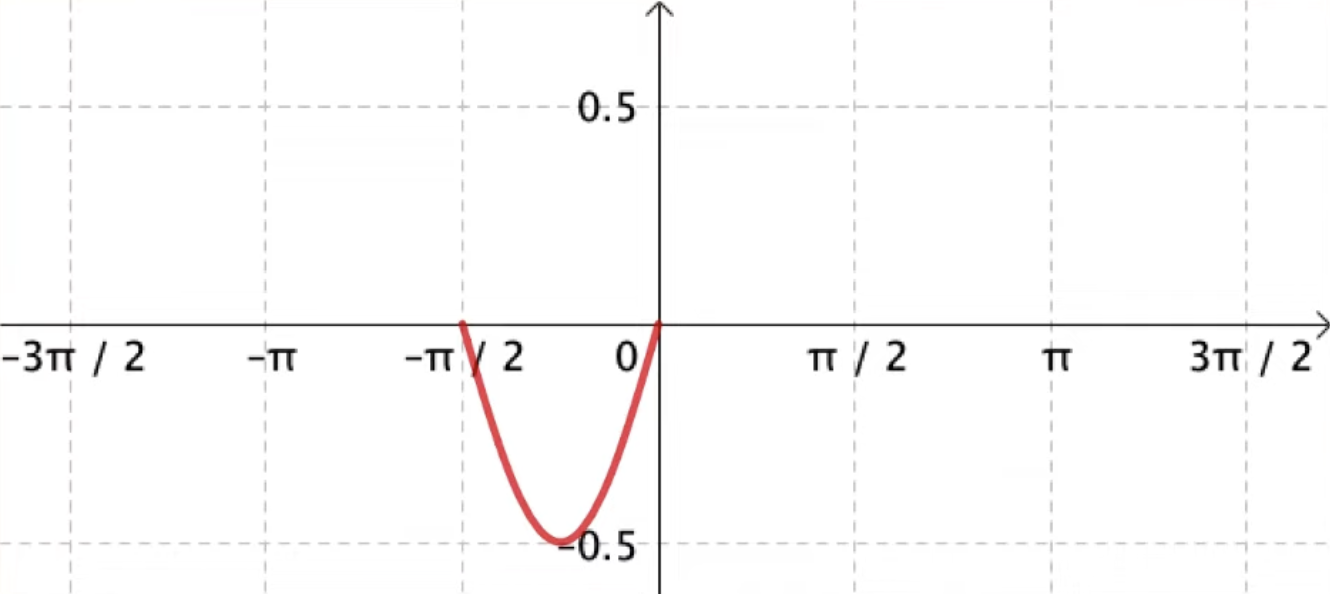 Correction1ère étape : La fonction est impaire. Sa courbe représentative est symétrique par rapport à l’origine du repère.On complète donc par symétrie centrale.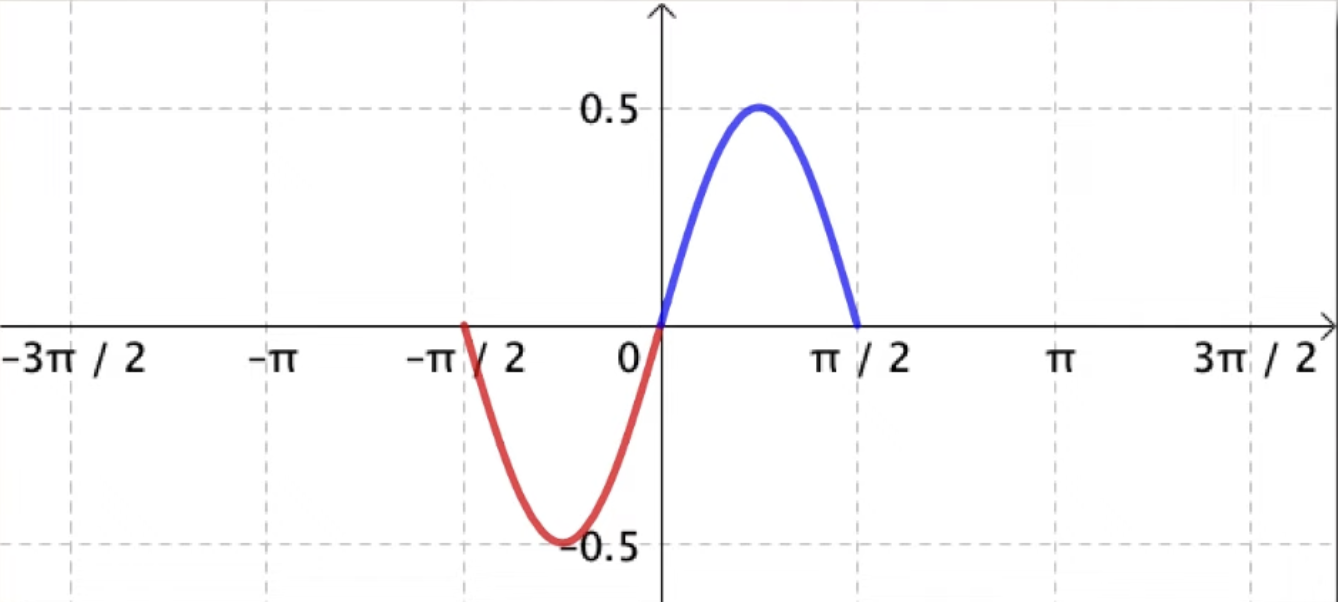 2e étape : La fonction est périodique de période On retrouve le même morceau de courbe sur chaque intervalle de longueur .Le morceau déjà tracé a pour longueur , on le reproduit à gauche et à droite par translation.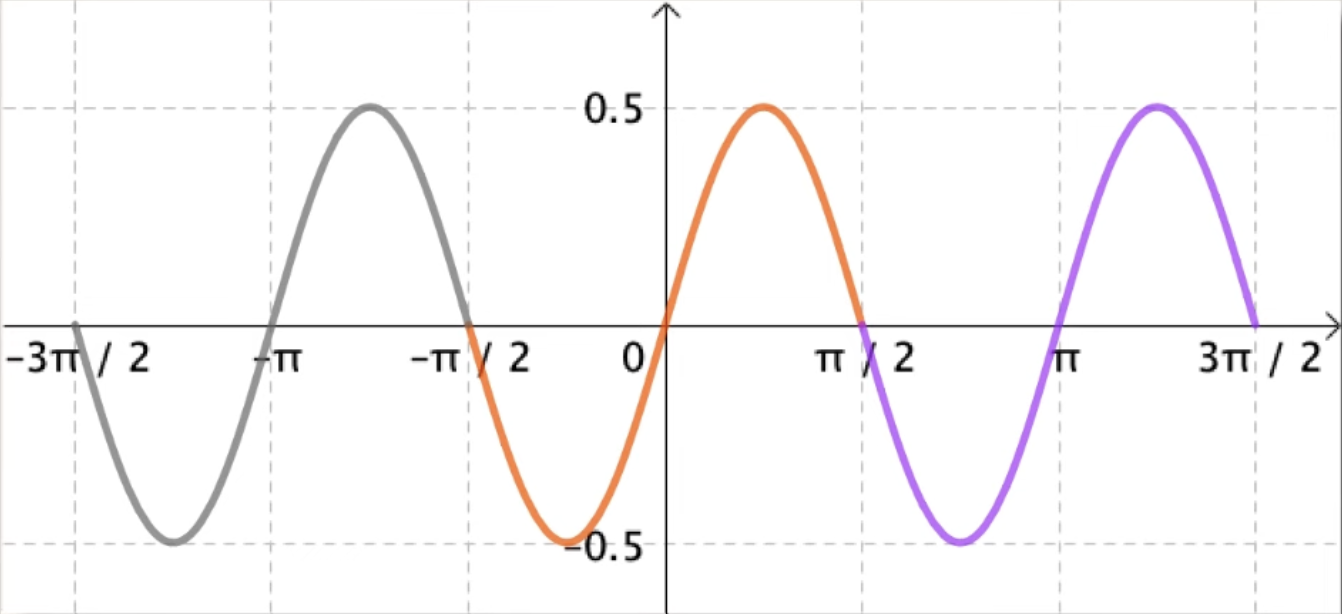 Partie 3 : Variations des fonctions cosinus et sinus	1) Dérivées	2) Tableaux de variations	3) Représentations graphiques● On retrouve la représentation graphique de cosinus en complétant les données du tableau de variations :par symétrie avec l’axe des ordonnées (cosinus est paire),par translation (cosinus est périodique de période 2).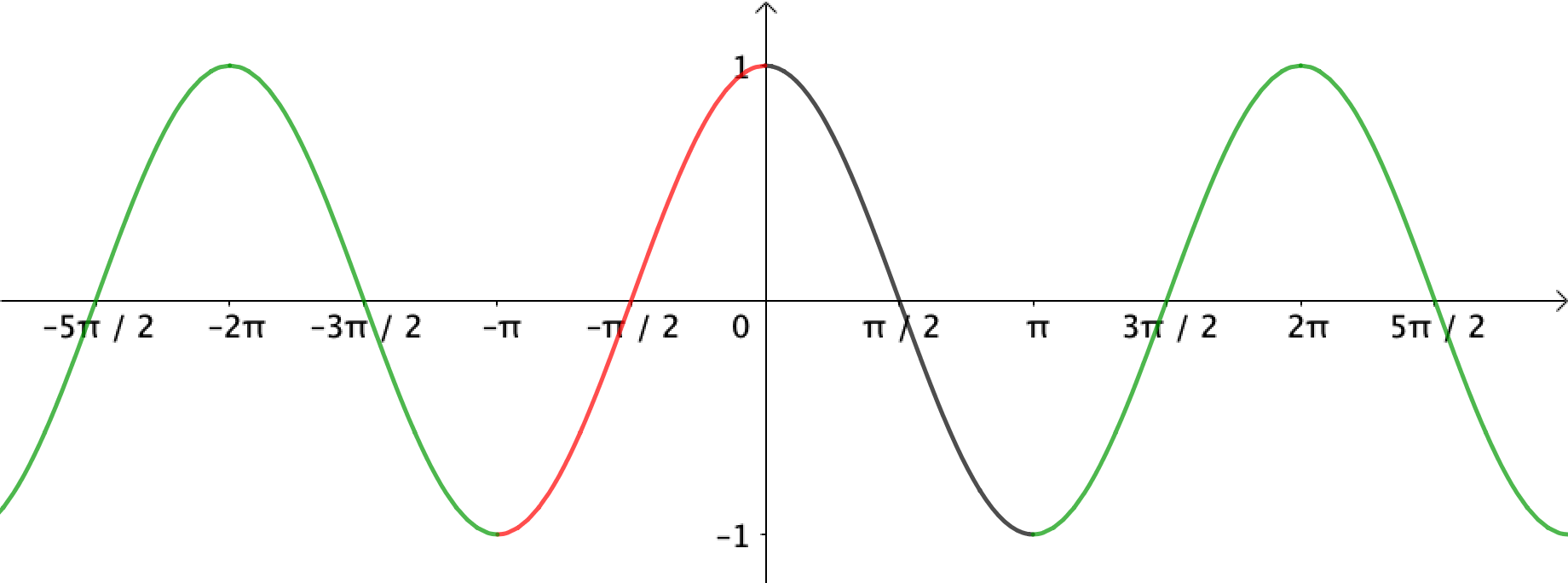 ● On retrouve la représentation graphique de sinus en complétant les données du tableau de variations :par symétrie avec l’origine du repère (sinus est impaire),par translation (sinus est périodique de période 2).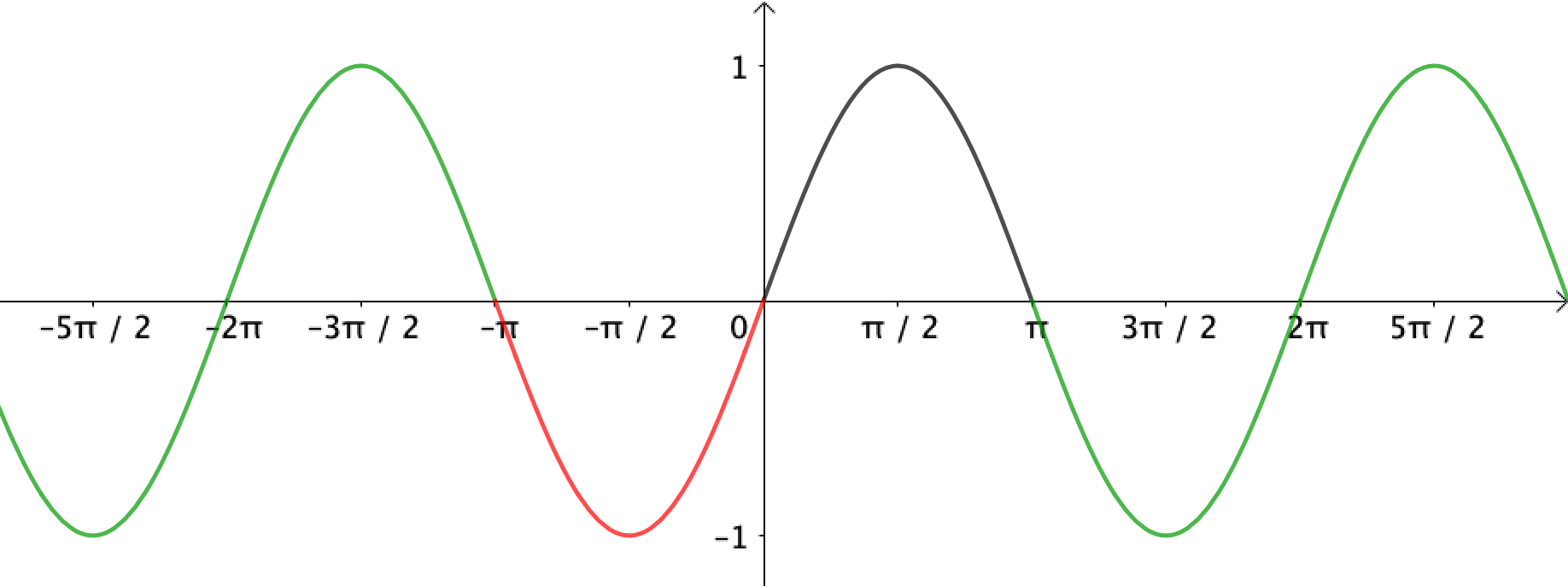 Méthode : Étudier une fonction trigonométrique Vidéo https://youtu.be/uOXv5XnAiNk Vidéo https://youtu.be/s3S85RL06ks Vidéo https://youtu.be/X6vJog_xQRY Vidéo https://youtu.be/ol6UtCpFDQMOn considère la fonction  définie sur  par    .a) Étudier la parité de .b) Démontrer que la fonction  est périodique de période .c) Étudier les variations de  sur .d) Représenter graphiquement la fonction  sur  et prolonger de part et d’autre la représentation par symétrie et par translation.Correctiona)        La fonction  est donc paire. Dans un repère orthogonal, sa représentation graphique est donc symétrique par rapport à l'axe des ordonnées.b)  On en déduit que la fonction  est périodique de période .Avec : Donc : Si , alors  et donc .Donc si , alors . Ainsi  est décroissante sur .d) - On commence par tracer la courbe sur l’intervalle .- La fonction  est paire, donc sa courbe représentative est symétrique par rapport à l'axe des ordonnées.On peut ainsi prolonger la courbe par symétrie axiale sur l’intervalle .- La fonction  est périodique de période , on peut ainsi prolonger la courbe en translatant horizontalement la portion de courbe déjà tracée. En effet, la portion déjà tracée se trouve sur l’intervalle  de longueur .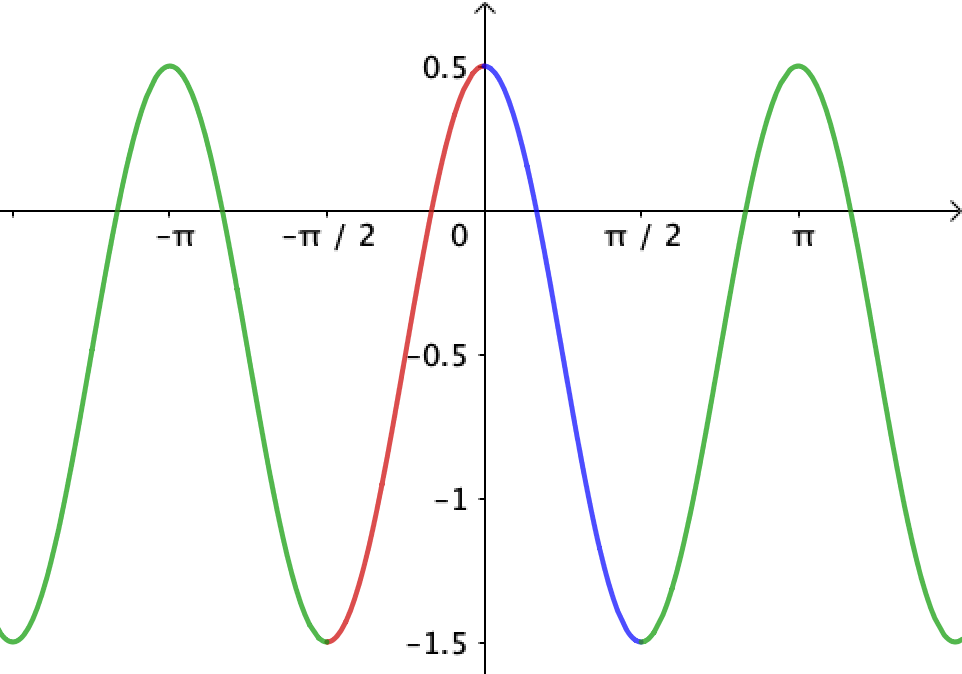 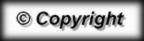 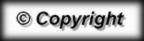 x010-1010FonctionDérivée et  réels et  réels0                                                     0                                                  01                                                      –1  0                                                                 +             0              –                                     10                                                       00                                                     0                        –                           0